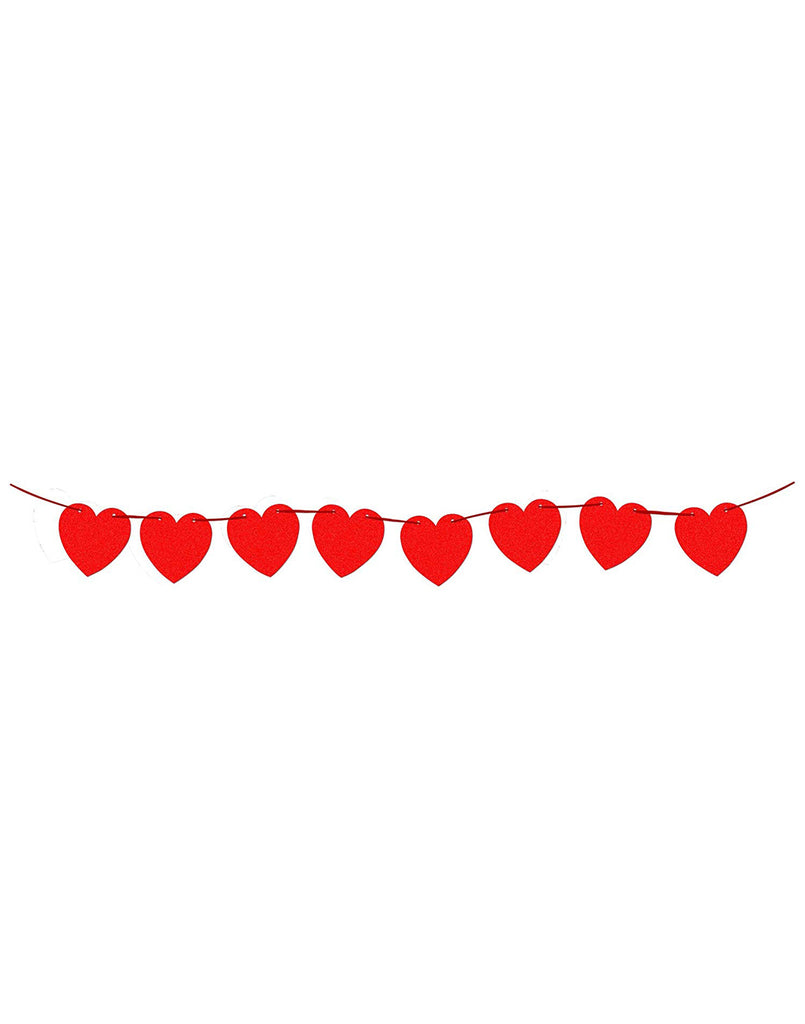 REGULAR COUNCIL AGENDA 2/13/24, 6:00 PMOpening prayer  Pledge of Allegiance to the FlagCALL TO ORDERROLL CALL EXCUSAL OF COUNCIL MEMBER SAM WILEYAPPROVAL OF AGENDADISPOSITION OF MINUTES FROM THE SPECIAL COUNCIL MEETING 1/9/24 & THE REGULAR COUNCIL MEETING 1/9/24APPROVAL OF FEBRUARY 2024 FINANCIAL REPORTSAPPROVAL OF DECEMBER 2023 CREDIT CARD REPORT, 4TH QUARTER 2023 CREDIT CARD REPORT & JANUARY 2024 CREDIT CARD REPORTOPPORTUNITY FOR THE PUBLIC TO ADDRESS COUNCILADMINISTRATIVE REPORTS: Village Administrator ~ Fiscal Officer ~ Police Chief ~ Solicitor ~ MayorMayor: Appointment of Ken Bischoff to the BZA, for 2/13/24 to 12/31/26; Melissa Woodruff to the BZA, for 2/13/24 to 12/31/26; Sue Long to the Shade Tree Commission, for 1/1/24 to 12/31/28; and Anna Bischoff to the Shade Tree Commission, for 1/1/24 to 12/31/28BOARD & COMMISSION REPORTSH.R.J.F.D.: 2/6/24Planning Commission 2/12/24ORDINANCES & RESOLUTIONS FOR FIRST READINGRESOLUTION 2024-02 A RESOLUTION ESTABLISHING A SPECIAL REVENUE FUND FOR THE ACCOUNTING OF MONIES FROM THE STATE OF OHIO CAPITAL BUDGETRESOLUTION 2024-03 A RESOLUTION AUTHORIZING THE FISCAL OFFICER TO ADVANCE MONIES FROM THE GENERAL FUND TO THE DOWNTOWN PARKING LOT CONSTRUCTION PROJECT FUNDRESOLUTION 2024-04 A RESOLUTION ESTABLISHING A STATE ENERGY AND WATER CDS FUND FOR THE PURPOSE OF ACCOUNTABILITY OF FUNDS RECEIVED FOR THE GRID RESILIENCY AND ADVANCED METERING INFRASTRUCTURERESOLUTION 2024-05 A RESOLUTION ACKNOWLEDGING THE VILLAGE ADMINISTRATOR’S SUBMITTAL FOR FINANCIAL ASSISTANCE FROM THE STATE ENERGY AND WATER CDS FUND FOR THE GRID RESILIENCE AND ADANCED METERING PROJECT FUND, AND AUTHORIZING THE FISCAL OFFICER TO ADVANCE FUNDS FROM THE GENERAL FUND INTO THE CDS FUNDORDINANCES & RESOLUTIONS FOR PASSAGEORDINANCE 2024-01 AN ORDINANCE ESTABLISHING A CIVIL LAW SPEED AND TRAFFIC CONTROL DEVICE ENFORCEMENT SYSTEM, REPEALING ORDINANCE 2022-16, AND DECLARING AN EMERGENCYRESOLUTION 2024-01 A RESOLUTION AUTHORIZING THE FISCAL OFFICER TO ADVANCE MONIES FROM THE GENERAL FUND TO THE OHIO ENVIRONMENTAL PROTECTION AGENCY GENERATOR PROJECT FUND, AND DECLARING AN EMERGENCYRESOLUTION 2024-06 A RESOLUTION ESTABLISHING A SPECIAL REVENUE FUND FOR THE ACCOUNTING OF MONIES FROM THE H2OHIO RIVER CHLORIDE REDUCTION GRANT, AND DECLARING AN EMERGENCYRESOLUTION 2024-07 A RESOLUTION ACKNOWLEDGING THE VILLAGE ADMINISTRATOR’S SUBMITTAL FOR AN H2OHIO RIVER CHLORIDE REDUCTION GRANT TO PROCURE A SALT STORAGE BUILDING FOR MONROEVILLE, OHIO, AND AUTHORIZING THE FISCAL OFFICER TO ADVANCE FUNDS TO THE H2OHIO FUND, AND DECLARING AN EMERGENCYRESOLUTION 2024-08 A RESOLUTION AUTHORIZING THE VILLAGE ADMINISTRATOR TO MAKE APPLICATION FOR A GRANT FROM SOURCE WATER PROTECTION STRATEGIES FOR THE PROTECTION OF MONROEVILLE’S WATER SOURCE, AND DECLARING AN EMERGENCYAPPROVAL OF BILL SUMMARY Memo expenses, check # 045742 to check # 045828, for a total of $587,023.00COUNCIL BUSINESSADJOURNMENT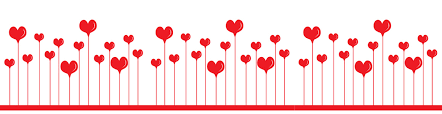 